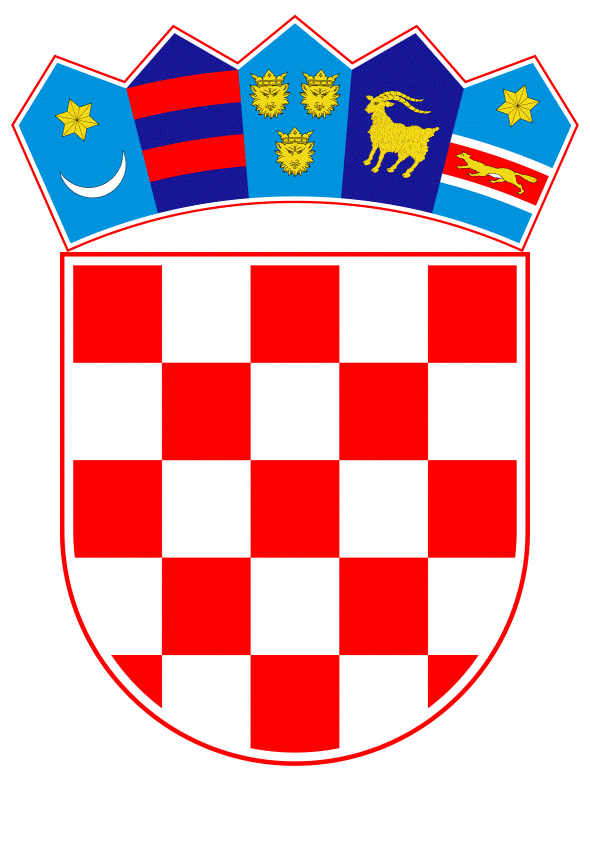 VLADA REPUBLIKE HRVATSKEZagreb, 14. veljače 2019.______________________________________________________________________________________________________________________________________________________________________________________________________________________________																							PRIJEDLOG	Klasa:									 	Urbroj:	Zagreb,										PREDSJEDNIKU HRVATSKOGA SABORAPredmet:	Zastupničko pitanje Franka Vidovića, u vezi s troškovima postupka nabave borbenog aviona - odgovor Vlade		Zastupnik u Hrvatskome saboru, Franko Vidović, postavio je, sukladno s  člankom 140. Poslovnika Hrvatskoga sabora (Narodne novine, br. 81/13, 113/16, 69/17 i 29/18), zastupničko pitanje u vezi s troškovima nabave borbenog aviona.		Na navedeno zastupničko pitanje Vlada Republike Hrvatske daje sljedeći odgovor:Troškove nastale u procesu nabave višenamjenskoga borbenog aviona potrebno je razmatrati u okviru obrambene i vojne suradnje između Republike Hrvatske i Države Izraela. 	Na sastancima hrvatske i izraelske strane nije se razgovaralo samo o projektu nabave višenamjenskoga borbenog aviona, već su sastanci obuhvaćali bilateralnu obrambenu suradnju Republike Hrvatske i Države Izraela u područjima koji obuhvaćaju obuku i izobrazbu, područje kibernetičke sigurnosti i druge aktivnosti iz područja te suradnje. Rezultat tih razgovora je i prijenos izraelskih iskustava kod uspostave novoga zapovjedništva za kibernetički prostor i središta za besposadne sustave u Hrvatskoj vojsci.   	Troškovi su, uključujući pripremu ugovora o nabavi višenamjenskoga borbenog aviona F-16 C/D Barak iznosili 395.000,00 kuna i obuhvaćaju troškove putovanja, dnevnica i smještaja. Uz to, za ocjenu investicijske domene u postupku nabave višenamjenskoga borbenog aviona bila je angažirana tvrtka Deloitte savjetodavne usluge d.o.o. u skladu sa Zakonom o javnoj nabavi (Narodne novine, broj 120/16) te je vrijednost toga ugovora iznosila 190.000,00 kuna bez poreza na dodanu vrijednost.	Stručni tim Ministarstva obrane za provedbu pripremnih radnji za nabavu višenamjenskoga borbenog aviona nije primao nikakvu posebnu naknadu za rad s obzirom na to da su djelatnici Ministarstva obrane odnosno pripadnici Hrvatske vojske i trošak rada je njihova plaća.   	Eventualno potrebna dodatna obrazloženja u vezi s pitanjem zastupnika, dat će Damir Krstičević, potpredsjednik Vlade Republike Hrvatske i ministar obrane.									         PREDSJEDNIK   									   mr. sc. Andrej PlenkovićPredlagatelj:Ministarstvo obrane Predmet:Verifikacija odgovora na zastupničko pitanje Franka Vidovića, u vezi s troškovima postupka nabave borbenog aviona